Five Navy Supply List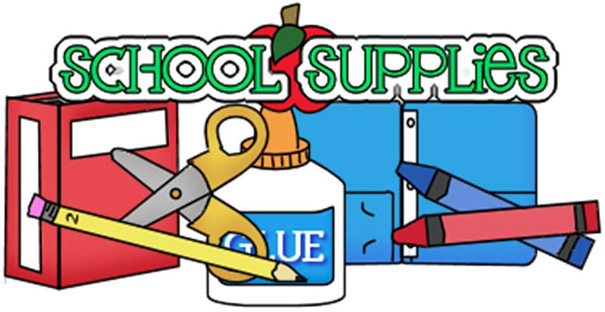 Ms. Jasper, Math and ScienceMs. Marcigliano, Language Arts and Social StudiesMs. Jones, Special EducationDear Five Navy Students: Welcome to Team Navy! We are very excited to meet you! We are looking forward to a fabulous year. Please have the following supplies with you on the first day of school.**Remember to wear NAVY (your team color) on the first day of school for team spirit!**11.5 inch 3-ring binder (color-BLUE) (Please no zipper binders as they do not fit in the desk)2Packs of 5 dividers for (ELA and Social Studies) and (Math and Science)11.5 inch 3-ring binder (color-GREEN) (Please no zipper binders as they do not fit in the desk)1Pack of lined paper, with holes for binder1 Lined paper notebook1Graph paper notebook1Black and white composition book2Sturdy two pocket folders; 1 red and 1 blue2Glue sticks (these may need to be replenished throughout the school year)1Stylus for iPad1Box of pencils1small hand held pencil sharpener1Box of colored pencils1Soft zippered pencil pouch1Pair of scissors1 eachBox of tissues, paper towels, and disinfecting wipes1Pair of headphones for the iPad1Package of expo markers (at least 4 in a package)